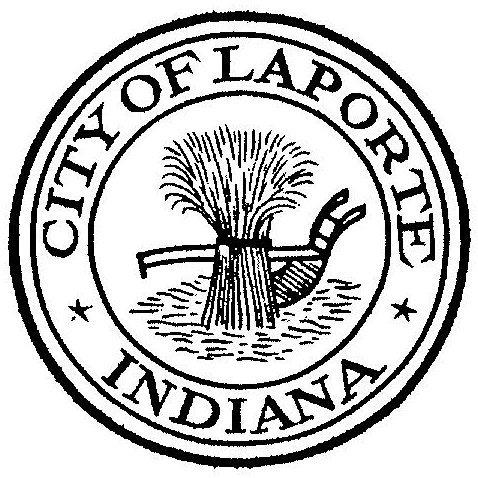 Board of Public Works and SafetyJessica Romine, Member       Tom Dermody, Mayor        Mark Kosior, MemberCity Hall 801 Michigan Ave., La Porte, IN  46350 				       Tuesday, March 19, 20249:00 AM                             AGENDACall To OrderPledge Of AllegianceApproval Of MinutesPublic Comment: In Person and via Facebook LiveClerk-Treasurer: Claims ApprovalDepartment Head ReportsNew Business:-Request for Use: InDOT Concurrence Form for 4th of July-Dick Buell: Portable Building Quotes-Mary Ann Richards: Authorization to Solicit Bids for the 2023 Sidewalk ReplacementProgram-Nick Minich: Recommendation for Acceptance-Emergency Vehicle Preemption		Tipton Street Overpass ROW-Partial Payment for Invoice #81120		ADA Sidewalk Program-Change Order #1-Accept Proposal for 219 E. Lincolnway-Andrea Smith: Occ Health-Worker’s Comp AgreementUnfinished Business:Other Business: Next regularly scheduled meeting: Tuesday, April 2, 2024 at 9a      10)  Adjourn